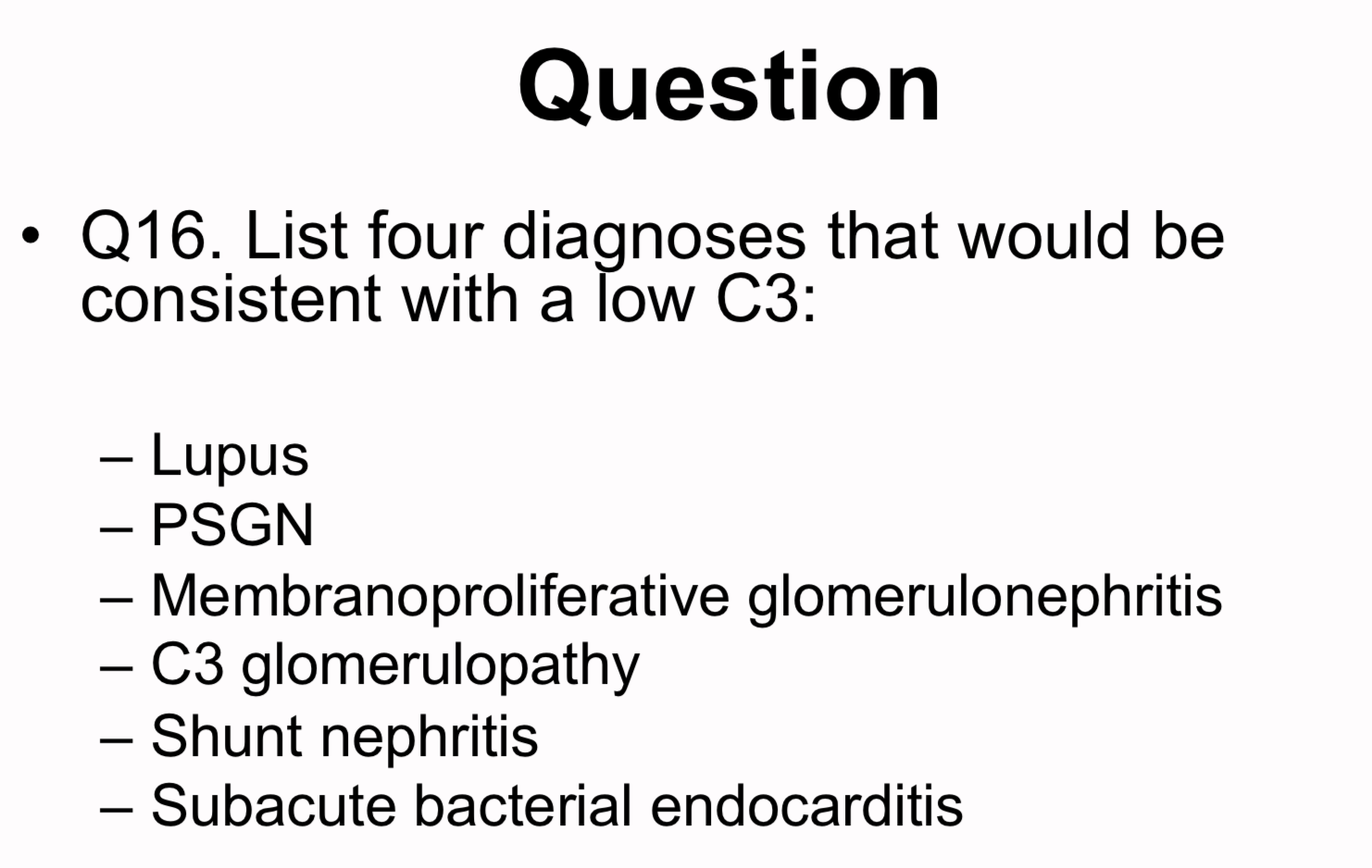 DiseaseClinical findings Clinical findings UrinalysisInvestigations Treatment GROSS HEMATURIAGROSS HEMATURIAGROSS HEMATURIAGROSS HEMATURIAGROSS HEMATURIAGROSS HEMATURIANon-blood differentialHeme positive – hemoglobin or myoglobin-myoglobinuria secondary to rhabdo-acute or chronic hemolysisHeme positive – hemoglobin or myoglobin-myoglobinuria secondary to rhabdo-acute or chronic hemolysisHeme positive – hemoglobin or myoglobin-myoglobinuria secondary to rhabdo-acute or chronic hemolysisHeme negative -drugs (ibuprofen, flagyl, rifampin, Macrobid, salicylates, sulfasalazine, deferoxamine)-food (blackberries, beets)-dyes -urine metabolites (homogentisic acid, melanin, methemoglobin, porphyrin, tyrosinosis, urates)Heme negative -drugs (ibuprofen, flagyl, rifampin, Macrobid, salicylates, sulfasalazine, deferoxamine)-food (blackberries, beets)-dyes -urine metabolites (homogentisic acid, melanin, methemoglobin, porphyrin, tyrosinosis, urates)Postinfectious glomerulonephritis Antecedent infection – usually 1-3weeks post HypertensionEdema Antecedent infection – usually 1-3weeks post HypertensionEdema HematuriaProteinuriaCoke/tea colourRBC castsASOTC3 LOW Cutaneous strep – antideoxyribonuclease B level Positive streptozyme Strep throat swab Renal biopsy only in acute renal failure/nephroticUsually self-limited Complement normal in 6-8weeks, microscopic hematuria for 6-12mCan tx with systemic abxComplications: HTN, PRESMembranoproliferative glomerulonephritis Found in older children/adultsF>MFound in older children/adultsF>MHematuriaProteinuriaC3 LOWRenal biopsyHemolytic uremic syndrome Microangiopathic hemolytic anemia, thrombocytopenia and renal insufficiency Toxins directly cause endothelial cell damage, activate platelets, localized thrombosis, consumptive thrombocytopenia, mechanical damage to RBCs passing through damaged/thrombotic vasculature E.coli (STEC) O157:H7 (undercooked meat, unpasteurized milk and apple cider)Shigella dysenteriae Strep pneumoniae – starts with pneumoniae with empyema Atypical – genetic (ADAMST13) Gastroenteritis (often bloody diarrhea), abdominal pain, fever, pallor, weakness, oliguria If strep – pneumoniae, empyema, bacteremia E.coli (STEC) O157:H7 (undercooked meat, unpasteurized milk and apple cider)Shigella dysenteriae Strep pneumoniae – starts with pneumoniae with empyema Atypical – genetic (ADAMST13) Gastroenteritis (often bloody diarrhea), abdominal pain, fever, pallor, weakness, oliguria If strep – pneumoniae, empyema, bacteremia Microscopic hematuria Low-grade proteinuria Hemolytic anemia with schistocytesThrombocytopenia Leukocytosis Creatinine elevation INR/PTT normalCoombs negative (except in Pneumococcal)Renal failure + hemolysis – life-threatening hyperkalemia Rarely need biopsy Complications:CNS – irritability, lethargy, encephalopathy, seizures, ischemic CVS – arrhythmias, HTNGI – inflammatory colitis, perforation, intussusception, pancreatitis GU – oliguric or anuric renal failure, volume overload Heme – anemia, petechiae, severe bleeding rare Treatment: 50% require dialysis, 30% left with chronic renal insufficiency Worse prognosis with non-diarrheal Fluid management – correct volume deficit, control hypertension, dialysis for oliguria pRBC transfusion – washed if pneumococcal NO platelets – consumedNO abx – increased toxin release (unless pneumococcal) Annual follow up with primary care Henoch-Schlonlein Purpura (HSP) Small vessel vasculitis Diagnosis: palpable purpura with at least one of: abdominal pain (75%), IgA deposition on biopsy specimen, arthritis/arthralgia (80%), renal involvement (30-50%) (hematuria/proteinuria)Usually follows URTI, can be related to GASPalpable purpura in pressure-dependent areasEdema Abdominal pain – colicky, bloody stools, bowel edemaIntussusception Arthritis/arthralgia – large joints of lower extremities, migratoryRenal findings 1-6m after initial presentation – microscopic hematuria to crescentic GN to ESRDRare: CNS encephalopathy or seizures, scrotal involvement Usually follows URTI, can be related to GASPalpable purpura in pressure-dependent areasEdema Abdominal pain – colicky, bloody stools, bowel edemaIntussusception Arthritis/arthralgia – large joints of lower extremities, migratoryRenal findings 1-6m after initial presentation – microscopic hematuria to crescentic GN to ESRDRare: CNS encephalopathy or seizures, scrotal involvement HematuriaProteinuriaNo specific findings to HSPCBC – may have leukocytosis Serum IgA elevated in half Normal: ANA, dsDNA, ANCANORMAL complement IgA deposition in glomerulus, skin and blood vessels of GI tract Usually self-limited in 4-6weeks, 1/3 relapse within 1yTreatment supportive NSAIDs for joint painCorticosteroids for abdominal complications Immunosuppression for renal involvement (cyclophosphamide, calcineurin inhibitors – cyclosporin, tacrolimus, cell cycle inhibitors – MMF)IVIG, PLEX or transplant Monitor for GI complications (intussusception, ischemia, necrosis, perforation)Monitor for GU complications – major morbidity, especially if proteinuria present initiallyIgA nephropathy (Berger disease)GN with illness Recurrent gross hematuria with illness/exercise AdolescenceRecent URTI (2-3d post – contrast from post-strep GN)Diagnosis requires renal biopsyRecurrent gross hematuria with illness/exercise AdolescenceRecent URTI (2-3d post – contrast from post-strep GN)Diagnosis requires renal biopsyHematuriaProteinuria  NORMAL complementNo need to do IgA levelUncommon for ESRD in childhood (differs from adults) but need long-term followup
BP and proteinuria control - ACEiAlport syndromeGN with illness PLUS systemic features (SNHL and anterior lenticonus)Mutation in type IV collagen of glomerular basement membrane X-linked in 85%Sensorineural hearing lossAnterior lenticonus – pathognomonicIntermittent episodes of hematuriaDiagnosis: clinical features, skin biopsy, genetics testingSensorineural hearing lossAnterior lenticonus – pathognomonicIntermittent episodes of hematuriaDiagnosis: clinical features, skin biopsy, genetics testingHematuriaProgressively worse proteinuriaProgressive sclerosisChance of ESRD most common in X-linked or AR casesRenal vein thrombosisStarts in intrarenal venous circulation, extends to renal vein and to IVCEndothelial cell injury from hypoxia, endotoxin or contrast media Newborns/infants – asphyxia, dehydration, shock, sepsis, congenital hypercoagulable states, maternal diabetesOlder children – nephrotic syndrome, cyanotic heart disease, inherited hypercoagulable states, sepsis, post-renal transplant, post angiographic contrast agent exposureSudden onset gross hematuria Unilateral or bilateral flank masses Any combo of: microscopic hematuria, flank pain, HTN, microangiopathic hemolytic anemia with thrombocytopenia or oliguria DDX – other causes of hematuria that have rapid development of microangiopathic hemolytic anemia or enlargement of kidney-HUS-hydronephrosis-PCKD-Wilms tumour-intrarenal abscess or hematoma Sudden onset gross hematuria Unilateral or bilateral flank masses Any combo of: microscopic hematuria, flank pain, HTN, microangiopathic hemolytic anemia with thrombocytopenia or oliguria DDX – other causes of hematuria that have rapid development of microangiopathic hemolytic anemia or enlargement of kidney-HUS-hydronephrosis-PCKD-Wilms tumour-intrarenal abscess or hematoma HematuriaRUS + Doppler – to confirmRadionuclide studies – little to no function in affected kidneyAVOID contrast Evaluate for coagulability Correction of fluids and electrolytesTPA and unfractionated heparin followed by continued anticoagulation with unfractionated or LMWHAntihypertensives – but if refractory, may need nephrectomy Prognosis: risk of renal insufficiency, renal tubular dysfunction and HTN Sickle cell disease/trait Occlusion of vasa recta capillaries causing renal papillary infarctsSLE nephritis HematuriaProteinuriaLOW complement (C3 AND C4)Painless gross hematuria with traumaUltrasound – ureteropelvic junction obstruction SYMPTOMATIC MICROSCOPIC HEMATURIASYMPTOMATIC MICROSCOPIC HEMATURIASYMPTOMATIC MICROSCOPIC HEMATURIASYMPTOMATIC MICROSCOPIC HEMATURIASYMPTOMATIC MICROSCOPIC HEMATURIASYMPTOMATIC MICROSCOPIC HEMATURIANonspecific – fever, malaise, weight changeExtrarenal – malar rash, purpura, arthralgia/arthritis, headachesLocalized with urinary tract symptoms – dysuria, suprapubic pain, flank pain, edema, oliguria Nonspecific – fever, malaise, weight changeExtrarenal – malar rash, purpura, arthralgia/arthritis, headachesLocalized with urinary tract symptoms – dysuria, suprapubic pain, flank pain, edema, oliguria Nonspecific – fever, malaise, weight changeExtrarenal – malar rash, purpura, arthralgia/arthritis, headachesLocalized with urinary tract symptoms – dysuria, suprapubic pain, flank pain, edema, oliguria e.g. malar rash, arthritis, pericardial rub, edema and HTN – likely SLEe.g. fever, flank pain, N/V – upper urinary tract involvement e.g. dysuria, frequency, urgency, incontinence – crystalluria or UTIe.g. malar rash, arthritis, pericardial rub, edema and HTN – likely SLEe.g. fever, flank pain, N/V – upper urinary tract involvement e.g. dysuria, frequency, urgency, incontinence – crystalluria or UTIe.g. malar rash, arthritis, pericardial rub, edema and HTN – likely SLEe.g. fever, flank pain, N/V – upper urinary tract involvement e.g. dysuria, frequency, urgency, incontinence – crystalluria or UTIASYMPTOMATIC (ISOLATED) HEMATURIA - Rarely have significant renal disease (25% normalized within 5y)ASYMPTOMATIC (ISOLATED) HEMATURIA - Rarely have significant renal disease (25% normalized within 5y)ASYMPTOMATIC (ISOLATED) HEMATURIA - Rarely have significant renal disease (25% normalized within 5y)ASYMPTOMATIC (ISOLATED) HEMATURIA - Rarely have significant renal disease (25% normalized within 5y)ASYMPTOMATIC (ISOLATED) HEMATURIA - Rarely have significant renal disease (25% normalized within 5y)ASYMPTOMATIC (ISOLATED) HEMATURIA - Rarely have significant renal disease (25% normalized within 5y)Benign familial hematuria (thin basement membrane disorder)Positive family history – AD Can be sporadicNo long term complications as in Alports (renal, ocular, hearing)No long term complications as in Alports (renal, ocular, hearing)YESNo proteinuria Biopsy – diffuse thinning of glomerular basement membrane Monitor for development of HTN or proteinuria Hypercalciuria Associated with: immobilization, diuretics, vitamin D intoxication, hyperparathyroidism, sarcoidosis Associated with: immobilization, diuretics, vitamin D intoxication, hyperparathyroidism, sarcoidosis Urinary calcium-creatinine ratio of >0.224h urinary calcium >4mg/kg/dRisk of urolithiasisASYMPTOMATIC HEMATURIA AND PROTEINURIA – combo concerning for serious renal disease. First confirm if proteinuria is orthostatic with first morning urine protein (normal protein to creatinine ratio <0.2)ASYMPTOMATIC HEMATURIA AND PROTEINURIA – combo concerning for serious renal disease. First confirm if proteinuria is orthostatic with first morning urine protein (normal protein to creatinine ratio <0.2)ASYMPTOMATIC HEMATURIA AND PROTEINURIA – combo concerning for serious renal disease. First confirm if proteinuria is orthostatic with first morning urine protein (normal protein to creatinine ratio <0.2)ASYMPTOMATIC HEMATURIA AND PROTEINURIA – combo concerning for serious renal disease. First confirm if proteinuria is orthostatic with first morning urine protein (normal protein to creatinine ratio <0.2)ASYMPTOMATIC HEMATURIA AND PROTEINURIA – combo concerning for serious renal disease. First confirm if proteinuria is orthostatic with first morning urine protein (normal protein to creatinine ratio <0.2)ASYMPTOMATIC HEMATURIA AND PROTEINURIA – combo concerning for serious renal disease. First confirm if proteinuria is orthostatic with first morning urine protein (normal protein to creatinine ratio <0.2)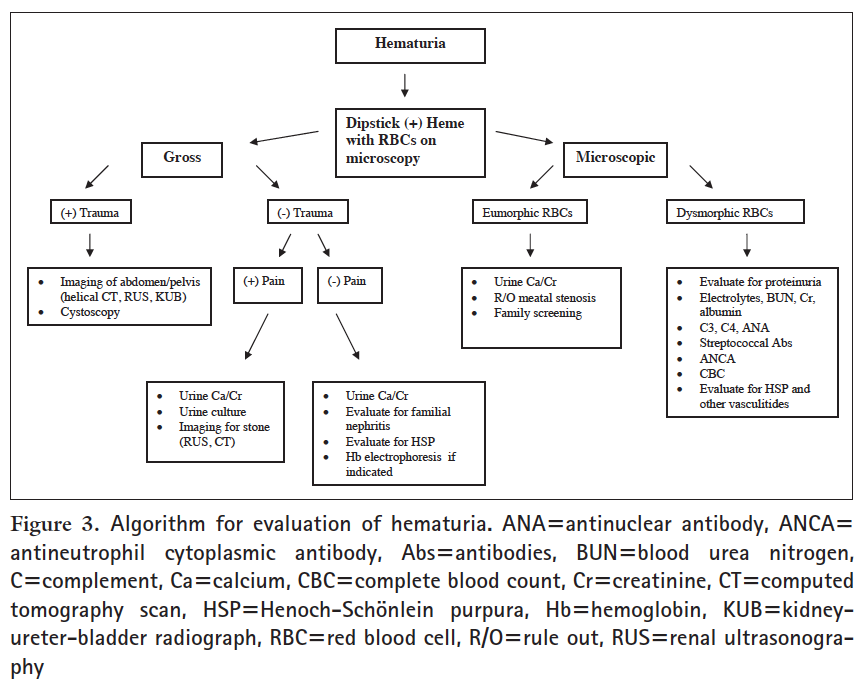 Renal biopsy – recurrent episodes of gross hematuria, coexisting nephrotic syndrome, coexisting hypertension with nephritic component, renal insufficiency, family history suggesting hereditary nephritis, coexisting systemic symptoms Renal biopsy – recurrent episodes of gross hematuria, coexisting nephrotic syndrome, coexisting hypertension with nephritic component, renal insufficiency, family history suggesting hereditary nephritis, coexisting systemic symptoms Renal biopsy – recurrent episodes of gross hematuria, coexisting nephrotic syndrome, coexisting hypertension with nephritic component, renal insufficiency, family history suggesting hereditary nephritis, coexisting systemic symptoms Renal biopsy – recurrent episodes of gross hematuria, coexisting nephrotic syndrome, coexisting hypertension with nephritic component, renal insufficiency, family history suggesting hereditary nephritis, coexisting systemic symptoms Renal biopsy – recurrent episodes of gross hematuria, coexisting nephrotic syndrome, coexisting hypertension with nephritic component, renal insufficiency, family history suggesting hereditary nephritis, coexisting systemic symptoms Renal biopsy – recurrent episodes of gross hematuria, coexisting nephrotic syndrome, coexisting hypertension with nephritic component, renal insufficiency, family history suggesting hereditary nephritis, coexisting systemic symptoms NEPHROTIC SYNDROME – proteinuria, hypoalbuminemia, edema and hyperlipidemia Glomerular basement membrane found between fenestrated endothelium and epithelial podocyte/foot process layerNephrotic syndrome – effacement of podocyte foot processes leading to proteinuria Primary (idiopathic) vs. secondary (genetic), congenital nephrotic syndrome, infantile nephrotic syndrome Idiopathic nephrotic syndromes – minimal change disease, focal segmental glomerulosclerosis, membranous nephropathy NEPHROTIC SYNDROME – proteinuria, hypoalbuminemia, edema and hyperlipidemia Glomerular basement membrane found between fenestrated endothelium and epithelial podocyte/foot process layerNephrotic syndrome – effacement of podocyte foot processes leading to proteinuria Primary (idiopathic) vs. secondary (genetic), congenital nephrotic syndrome, infantile nephrotic syndrome Idiopathic nephrotic syndromes – minimal change disease, focal segmental glomerulosclerosis, membranous nephropathy NEPHROTIC SYNDROME – proteinuria, hypoalbuminemia, edema and hyperlipidemia Glomerular basement membrane found between fenestrated endothelium and epithelial podocyte/foot process layerNephrotic syndrome – effacement of podocyte foot processes leading to proteinuria Primary (idiopathic) vs. secondary (genetic), congenital nephrotic syndrome, infantile nephrotic syndrome Idiopathic nephrotic syndromes – minimal change disease, focal segmental glomerulosclerosis, membranous nephropathy NEPHROTIC SYNDROME – proteinuria, hypoalbuminemia, edema and hyperlipidemia Glomerular basement membrane found between fenestrated endothelium and epithelial podocyte/foot process layerNephrotic syndrome – effacement of podocyte foot processes leading to proteinuria Primary (idiopathic) vs. secondary (genetic), congenital nephrotic syndrome, infantile nephrotic syndrome Idiopathic nephrotic syndromes – minimal change disease, focal segmental glomerulosclerosis, membranous nephropathy NEPHROTIC SYNDROME – proteinuria, hypoalbuminemia, edema and hyperlipidemia Glomerular basement membrane found between fenestrated endothelium and epithelial podocyte/foot process layerNephrotic syndrome – effacement of podocyte foot processes leading to proteinuria Primary (idiopathic) vs. secondary (genetic), congenital nephrotic syndrome, infantile nephrotic syndrome Idiopathic nephrotic syndromes – minimal change disease, focal segmental glomerulosclerosis, membranous nephropathy NEPHROTIC SYNDROME – proteinuria, hypoalbuminemia, edema and hyperlipidemia Glomerular basement membrane found between fenestrated endothelium and epithelial podocyte/foot process layerNephrotic syndrome – effacement of podocyte foot processes leading to proteinuria Primary (idiopathic) vs. secondary (genetic), congenital nephrotic syndrome, infantile nephrotic syndrome Idiopathic nephrotic syndromes – minimal change disease, focal segmental glomerulosclerosis, membranous nephropathy PROTEINURIAPROTEINURIAPROTEINURIAPROTEINURIAPROTEINURIAPROTEINURIATransient proteinuriaContributing factors: -temp >38.3, exercise, dehydration, cold exposure, heart failure, seizures or stress Contributing factors: -temp >38.3, exercise, dehydration, cold exposure, heart failure, seizures or stress Not greater than 2+ Orthostatic proteinuria Most common cause of persistent proteinuria in school-age children and adolescents When upright, urinary protein excretion increased 10x (up to 1g/24h) with NO other findingsWhen upright, urinary protein excretion increased 10x (up to 1g/24h) with NO other findingsNo hematuriaFirst morning urinalysis and protein/creatinine ratio <0.2 on 3 consecutive daysIf >0.2 = fixed proteinuria = needs evaluationMonitor for nonorthostatic proteinuria Fixed proteinuria Glomerular proteinuria – urine protein:creatinine ratio >1 with HTN, hematuria, edema or renal dysfunctionIf urine protein:creatinine ratio 0.2-1, reevaluate q4-6m unless symptomatic Glomerular proteinuria – urine protein:creatinine ratio >1 with HTN, hematuria, edema or renal dysfunctionIf urine protein:creatinine ratio 0.2-1, reevaluate q4-6m unless symptomatic Glomerular proteinuria – urine protein:creatinine ratio >1 with HTN, hematuria, edema or renal dysfunctionIf urine protein:creatinine ratio 0.2-1, reevaluate q4-6m unless symptomatic Glomerular proteinuria – urine protein:creatinine ratio >1 with HTN, hematuria, edema or renal dysfunctionIf urine protein:creatinine ratio 0.2-1, reevaluate q4-6m unless symptomatic Glomerular proteinuria – urine protein:creatinine ratio >1 with HTN, hematuria, edema or renal dysfunctionIf urine protein:creatinine ratio 0.2-1, reevaluate q4-6m unless symptomatic IDIOPATHIC NEPHROTIC SYNDROMEIDIOPATHIC NEPHROTIC SYNDROMEIDIOPATHIC NEPHROTIC SYNDROMEIDIOPATHIC NEPHROTIC SYNDROMEIDIOPATHIC NEPHROTIC SYNDROMEIDIOPATHIC NEPHROTIC SYNDROMEGeneral Hypoalbuminemia EdemaHyperlipidemia Sudden onset gravity dependent edema – either from decreased oncotic pressure or primary sodium retentionComplications:-thrombosis (venous, combo of hereditary risk factor, intravascular depletion, urinary loss of coagulation cascade regulators, increase in hepatic procoagulants)-infections (loss of immunoglobulins, increased risk encapsulated, e.g. peritonitis from Strep pneumoniae)-dyslipidemia-renal dysfunction-loss of vitamin D and thyroid binding proteins (risk of vitamin D deficiency and metabolic bone disease, hypothyroidism)Sudden onset gravity dependent edema – either from decreased oncotic pressure or primary sodium retentionComplications:-thrombosis (venous, combo of hereditary risk factor, intravascular depletion, urinary loss of coagulation cascade regulators, increase in hepatic procoagulants)-infections (loss of immunoglobulins, increased risk encapsulated, e.g. peritonitis from Strep pneumoniae)-dyslipidemia-renal dysfunction-loss of vitamin D and thyroid binding proteins (risk of vitamin D deficiency and metabolic bone disease, hypothyroidism)Proteinuria >50mg/kg/d (3.5g/24h) or spot urine protein:creatinine ratio > 2HematuriaHypoalbuminemia Hyperlipidemia (decreased oncotic pressure and increased activity of other enzymes)Electrolytes usually normal, Ca low from hypoalbuminemia Can have hyponatremia (low effective circulating volume and SIADH)Consider autoimmune or infectious workupBiopsy NORMAL complementCorticosteroids after biopsy-prednisone 2mg/kg/d x 4-6w-1.5mg/kg/d qotherday x 2-5m with tapering Natural course – relapse and remitting Diuretics if edema Monitor for dyslipidemia Monitor for infections 23-valent pneumococcal vaccine after 2yCorticosteroid resistant (usually not minimal change) – high chance progression to ESRD (dialysis or transplant)-can still have recurrence in transplanted kidney in FSGS-ACEi or ARBs Minimal change diseaseMost common in school-aged children Most common in school-aged children ProteinuriaHematuriaLight microscopy – normal glomeruli Electron microscopy – fusion of foot processes Good prognosis, uncommon to have renal failureFocal segmental glomerulosclerosis Diagnosis:Biopsy, may require a second to ensure haven’t dx minimal change by accidentProteinuriaLess hematuria compared to others Histology – some glomeruli normal, others segmental sclerosis/scarring Membranous nephropathy ?autoimmuneProteinuriaHematuriaHistology – diffuse thickening of capillary walls SECONDARY NEPHROTIC SYNDROMESECONDARY NEPHROTIC SYNDROMESECONDARY NEPHROTIC SYNDROMESECONDARY NEPHROTIC SYNDROMESECONDARY NEPHROTIC SYNDROMESECONDARY NEPHROTIC SYNDROMEInfectiousHepatitis B or C; HIV; Toxoplasmosis; Syphilis; MalariaHepatitis B or C; HIV; Toxoplasmosis; Syphilis; MalariaHepatitis B or C; HIV; Toxoplasmosis; Syphilis; MalariaHepatitis B or C; HIV; Toxoplasmosis; Syphilis; MalariaHepatitis B or C; HIV; Toxoplasmosis; Syphilis; MalariaDiseaseAmyloidosis; Lupus; HSP; Lymphoma; IgA nephropathy; MPGN, hereditaryAmyloidosis; Lupus; HSP; Lymphoma; IgA nephropathy; MPGN, hereditaryAmyloidosis; Lupus; HSP; Lymphoma; IgA nephropathy; MPGN, hereditaryAmyloidosis; Lupus; HSP; Lymphoma; IgA nephropathy; MPGN, hereditaryAmyloidosis; Lupus; HSP; Lymphoma; IgA nephropathy; MPGN, hereditaryMedications/DrugsLithium; NSAIDs; Penicillamine; Gold; Interferon gamma; Pamidronate; HeroinLithium; NSAIDs; Penicillamine; Gold; Interferon gamma; Pamidronate; HeroinLithium; NSAIDs; Penicillamine; Gold; Interferon gamma; Pamidronate; HeroinLithium; NSAIDs; Penicillamine; Gold; Interferon gamma; Pamidronate; HeroinLithium; NSAIDs; Penicillamine; Gold; Interferon gamma; Pamidronate; HeroinPULMONARY RENAL SYNDROMES PULMONARY RENAL SYNDROMES PULMONARY RENAL SYNDROMES PULMONARY RENAL SYNDROMES PULMONARY RENAL SYNDROMES PULMONARY RENAL SYNDROMES Granulomatosis with polyangiitis (Wegeners)Granulomatous necrotizing inflammation of small and medium vessels Glomerulonephritis General – fever, loss of energy, vague joint complaints Nasal – ulceration, septal perforation, pain, sinusitis, epistaxisPulm – cough, hemoptysis, dyspnea, chest pain, infiltrates on CXR, pulmonary hemorrhage Glomerulonephritis General – fever, loss of energy, vague joint complaints Nasal – ulceration, septal perforation, pain, sinusitis, epistaxisPulm – cough, hemoptysis, dyspnea, chest pain, infiltrates on CXR, pulmonary hemorrhage ANCA positive – PR3Biopsy lung – granulomas with vasculitis Renal biopsy – rarely demonstrates granulomas or vasculitis (pauci-immune) HRCT for lung imaging Elevated ESR/CRPSteroidsCyclophosphamideDuring remission – methotrexate or azathioprine PLEX during acute to remove ANCAs Prophylaxis with Septra for PJPMicroscopic polyangiitis Small vessel necrotizing vasculitis Glomerulonephritis with little immune complex deposition NO granulomatous inflammation Similar presentation to GPA but no sinus involvement \, predominant systemic features Glomerulonephritis with little immune complex deposition NO granulomatous inflammation Similar presentation to GPA but no sinus involvement \, predominant systemic features ANCA positive – MPOElevated ESR/CRPSame as GPA Eosinophilic granulomatosis (Churg-Strauss syndrome)Small vessel necrotizing allergic granulomatous vasculitis Refractory asthma and peripheral eosinophilia Granulomatous inflammationRare to have cartilage destruction Uncommon renal involvement  Refractory asthma and peripheral eosinophilia Granulomatous inflammationRare to have cartilage destruction Uncommon renal involvement  ANCA positiveBiopsies with eosinophilic infiltrate Elevated ESR/CRPGoodpasture syndrome (anti-glomerular/alveolar basement membrane antibody) Pulmonary hemorrhage and crescentic glomerulonephritisHypertension Renal failure in days-weeks  Pulmonary hemorrhage and crescentic glomerulonephritisHypertension Renal failure in days-weeks  HematuriaProteinuria NORMAL complementSerum anti-GBM present ANCA high Poor prognosis untreated Treat with high-dose IV methylpred, cyclophosphamide and plasmapheresisOften progress to ESRD despite therapy ACUTE KIDNEY INJURYTerm neonates – all nephrons but only 25% of adult function, not able to concentrate their urine; mature GFR by 2yRenal blood flow controlled by afferent and efferent arterioles, NaCl sensing by juxtaglomerular apparatus Decreased renal perfusion – afferent vasodilation secondary to prostaglandins, nitric oxide and bradykinins; efferent vasoconstriction by SNS, endothelin and activation of RAS and production of angiotensin II  aldosterone  increase Na (distal tubule) and H2O absorption to increase extracellular volume; ADH  reabsorption of urea and water ACUTE KIDNEY INJURYTerm neonates – all nephrons but only 25% of adult function, not able to concentrate their urine; mature GFR by 2yRenal blood flow controlled by afferent and efferent arterioles, NaCl sensing by juxtaglomerular apparatus Decreased renal perfusion – afferent vasodilation secondary to prostaglandins, nitric oxide and bradykinins; efferent vasoconstriction by SNS, endothelin and activation of RAS and production of angiotensin II  aldosterone  increase Na (distal tubule) and H2O absorption to increase extracellular volume; ADH  reabsorption of urea and water ACUTE KIDNEY INJURYTerm neonates – all nephrons but only 25% of adult function, not able to concentrate their urine; mature GFR by 2yRenal blood flow controlled by afferent and efferent arterioles, NaCl sensing by juxtaglomerular apparatus Decreased renal perfusion – afferent vasodilation secondary to prostaglandins, nitric oxide and bradykinins; efferent vasoconstriction by SNS, endothelin and activation of RAS and production of angiotensin II  aldosterone  increase Na (distal tubule) and H2O absorption to increase extracellular volume; ADH  reabsorption of urea and water ACUTE KIDNEY INJURYTerm neonates – all nephrons but only 25% of adult function, not able to concentrate their urine; mature GFR by 2yRenal blood flow controlled by afferent and efferent arterioles, NaCl sensing by juxtaglomerular apparatus Decreased renal perfusion – afferent vasodilation secondary to prostaglandins, nitric oxide and bradykinins; efferent vasoconstriction by SNS, endothelin and activation of RAS and production of angiotensin II  aldosterone  increase Na (distal tubule) and H2O absorption to increase extracellular volume; ADH  reabsorption of urea and water ACUTE KIDNEY INJURYTerm neonates – all nephrons but only 25% of adult function, not able to concentrate their urine; mature GFR by 2yRenal blood flow controlled by afferent and efferent arterioles, NaCl sensing by juxtaglomerular apparatus Decreased renal perfusion – afferent vasodilation secondary to prostaglandins, nitric oxide and bradykinins; efferent vasoconstriction by SNS, endothelin and activation of RAS and production of angiotensin II  aldosterone  increase Na (distal tubule) and H2O absorption to increase extracellular volume; ADH  reabsorption of urea and water ACUTE KIDNEY INJURYTerm neonates – all nephrons but only 25% of adult function, not able to concentrate their urine; mature GFR by 2yRenal blood flow controlled by afferent and efferent arterioles, NaCl sensing by juxtaglomerular apparatus Decreased renal perfusion – afferent vasodilation secondary to prostaglandins, nitric oxide and bradykinins; efferent vasoconstriction by SNS, endothelin and activation of RAS and production of angiotensin II  aldosterone  increase Na (distal tubule) and H2O absorption to increase extracellular volume; ADH  reabsorption of urea and water AKI Acute decrease in GFR resulting in increased CrElevated creatinine & urea (creatinine can be delayed by 48h) Urine sodium, urea, creatinine, urinalysis RBUS – larger kidneys = acute process with inflammation; small = chronic scarring; hydronephrosis suggesting obstructionPrevention: hydration, minimizing nephrotoxic drugsManagement:FLUIDS:-NS boluses or pressors-trial of diuretics if oliguric -restriction of fluid to insensibles (300-500mL/m^2/d)ELECTROLYTES:-manage Na-hold K and PO4 in regular fluids but monitor -hyperkalemia – fatigue, weakness, tingling, nausea, paralysis, cardiac conduction abnormalities (peaked T, wide QTS, flat P waves, prolonged PR)-if stable, trial potassium binder or Lasix dose-if unstable or >7 – calcium gluconate, sodium bicarb, beta-2 agonists, insulin and glucose -acidosis – elevated AG (kidneys can’t excrete H or reabsorb HCO3) – no bicarb as will lower calcium = tetanyMEDICATIONS: avoid nephrotoxic or dose adjust NUTRITION: catabolic state, need to ensure adequate calories and protein intake (don’t restrict protein to avoid increasing urea) RRT indications: volume overload of 10-20%, severe acidosis, hyperkalemia, uremia, symptomatic, or difficulty providing nutrition LONG TERM: at risk of CKD -yearly HTN and urinalysisPrevention: hydration, minimizing nephrotoxic drugsManagement:FLUIDS:-NS boluses or pressors-trial of diuretics if oliguric -restriction of fluid to insensibles (300-500mL/m^2/d)ELECTROLYTES:-manage Na-hold K and PO4 in regular fluids but monitor -hyperkalemia – fatigue, weakness, tingling, nausea, paralysis, cardiac conduction abnormalities (peaked T, wide QTS, flat P waves, prolonged PR)-if stable, trial potassium binder or Lasix dose-if unstable or >7 – calcium gluconate, sodium bicarb, beta-2 agonists, insulin and glucose -acidosis – elevated AG (kidneys can’t excrete H or reabsorb HCO3) – no bicarb as will lower calcium = tetanyMEDICATIONS: avoid nephrotoxic or dose adjust NUTRITION: catabolic state, need to ensure adequate calories and protein intake (don’t restrict protein to avoid increasing urea) RRT indications: volume overload of 10-20%, severe acidosis, hyperkalemia, uremia, symptomatic, or difficulty providing nutrition LONG TERM: at risk of CKD -yearly HTN and urinalysisPrevention: hydration, minimizing nephrotoxic drugsManagement:FLUIDS:-NS boluses or pressors-trial of diuretics if oliguric -restriction of fluid to insensibles (300-500mL/m^2/d)ELECTROLYTES:-manage Na-hold K and PO4 in regular fluids but monitor -hyperkalemia – fatigue, weakness, tingling, nausea, paralysis, cardiac conduction abnormalities (peaked T, wide QTS, flat P waves, prolonged PR)-if stable, trial potassium binder or Lasix dose-if unstable or >7 – calcium gluconate, sodium bicarb, beta-2 agonists, insulin and glucose -acidosis – elevated AG (kidneys can’t excrete H or reabsorb HCO3) – no bicarb as will lower calcium = tetanyMEDICATIONS: avoid nephrotoxic or dose adjust NUTRITION: catabolic state, need to ensure adequate calories and protein intake (don’t restrict protein to avoid increasing urea) RRT indications: volume overload of 10-20%, severe acidosis, hyperkalemia, uremia, symptomatic, or difficulty providing nutrition LONG TERM: at risk of CKD -yearly HTN and urinalysisPrevention: hydration, minimizing nephrotoxic drugsManagement:FLUIDS:-NS boluses or pressors-trial of diuretics if oliguric -restriction of fluid to insensibles (300-500mL/m^2/d)ELECTROLYTES:-manage Na-hold K and PO4 in regular fluids but monitor -hyperkalemia – fatigue, weakness, tingling, nausea, paralysis, cardiac conduction abnormalities (peaked T, wide QTS, flat P waves, prolonged PR)-if stable, trial potassium binder or Lasix dose-if unstable or >7 – calcium gluconate, sodium bicarb, beta-2 agonists, insulin and glucose -acidosis – elevated AG (kidneys can’t excrete H or reabsorb HCO3) – no bicarb as will lower calcium = tetanyMEDICATIONS: avoid nephrotoxic or dose adjust NUTRITION: catabolic state, need to ensure adequate calories and protein intake (don’t restrict protein to avoid increasing urea) RRT indications: volume overload of 10-20%, severe acidosis, hyperkalemia, uremia, symptomatic, or difficulty providing nutrition LONG TERM: at risk of CKD -yearly HTN and urinalysisKDIGO used for stagingKDIGO used for stagingKDIGO used for stagingKDIGO used for stagingKDIGO used for stagingKDIGO used for stagingPrerenal AKIDecrease in renal blood flow leading to hypoperfusion (decreased effective circulating volume, loss of vascular tone, decreased cardiac output, redistribution of fluid from decreased oncotic pressure or capillary leak) NSAIDs worsen AKI as they decrease prostaglandins and prevent afferent vasodilation ACEi prevent angiotensin from vasoconstricting efferent arterioles RAS and ADH – increased sodium and urea reabsorptionAt risk patients – neonates, sickle cellNSAIDs worsen AKI as they decrease prostaglandins and prevent afferent vasodilation ACEi prevent angiotensin from vasoconstricting efferent arterioles RAS and ADH – increased sodium and urea reabsorptionAt risk patients – neonates, sickle cellNormal U/AConcentrated urine osm >500FENa <1FEUrea <35%Urine sodium <20Intrinsic AKI Direct renal parenchymal damage or dysfunctionMost common in hospitals from conversion of prerenal AKI to ATN  Tubular – acute tubular necrosis. Damage from hypoperfusion leads to cellular necrosis and debris build-up and blockage of tubular flow. Manifestation during recoveryInterstitial – after exposure to offending agent (antibiotics, PPIs, NSAIDs, diuretics) or nephrotoxic exposure (chemotherapy agents, calcineurin inhibitors, radiocontrast)Glomerular – glomerulonephritis, systemic disease Vascular – microangiopathic processes (HUS, TTP), systemic vasculitides Tubular – acute tubular necrosis. Damage from hypoperfusion leads to cellular necrosis and debris build-up and blockage of tubular flow. Manifestation during recoveryInterstitial – after exposure to offending agent (antibiotics, PPIs, NSAIDs, diuretics) or nephrotoxic exposure (chemotherapy agents, calcineurin inhibitors, radiocontrast)Glomerular – glomerulonephritis, systemic disease Vascular – microangiopathic processes (HUS, TTP), systemic vasculitides Loss of ability to concentrate urine Muddy granular casts = ATNRed cell casts = GN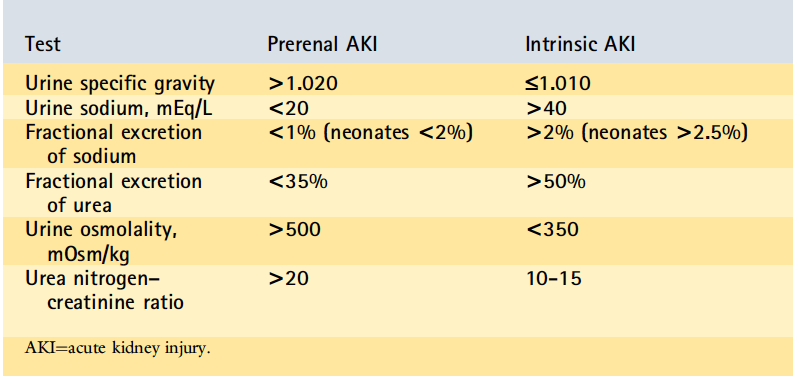 Postrenal AKI Obstructive processes that block urine flow Bilateral ureteral obstruction by tumor, renal calculi, clots in bladder Bilateral ureteral obstruction by tumor, renal calculi, clots in bladder CHRONIC KIDNEY DISEASECHRONIC KIDNEY DISEASECHRONIC KIDNEY DISEASECHRONIC KIDNEY DISEASECHRONIC KIDNEY DISEASECHRONIC KIDNEY DISEASECKDYounger patients: structural anomalies Older patients: glomerular diseases 33% GN25% VUR/obstruction/infections16% hereditary nephropathies 11% hypoplasia/dysplasia 5% vascular Lifespan shortened by 50y in those with ESRDWith transplant still shortened by 25yDiagnosis:1. Kidney damage for 3m or longer by structural or functional abnormalities – either pathologic or markers of kidney damage (blood, urine or imaging changes)2. GFR <60 for 3m or longer Classification:1. Kidney damage, normal GFR2. Mild reduction, GFR 60-893. Moderate, GFR 30-594. Severe, GFR 15-295. Failure, GFR <15Diagnosis:1. Kidney damage for 3m or longer by structural or functional abnormalities – either pathologic or markers of kidney damage (blood, urine or imaging changes)2. GFR <60 for 3m or longer Classification:1. Kidney damage, normal GFR2. Mild reduction, GFR 60-893. Moderate, GFR 30-594. Severe, GFR 15-295. Failure, GFR <15Comorbidities:CVS: HTN, dyslipidemia, obesity, LVHMetabolic: electrolyte disturbances, metabolic bone disease, anemia Nutrition: anorexia, malnutritionGrowth: decreased linear growthNeurocognitive: lower IQ, impaired memory, sleep problems Disease burden: QOL, depressionImmunosuppressionReproduction: impaired fertility Management: ACEi – blood pressure control and early decreases in proteinuria slowed progression of CKDImmunizations – including 23-pneumococcal, avoid live vaccines in those on immunosuppressantsCVS: hypertension, dyslipidemia and glucose metabolism – control HTN, lipids, anemia MBD: retention of PO4 and inability to make active 1,25-OH2 D  stimulates parathyroids  secondary hyperparathyroidism; supplement Vit D, restrict PO4Anemia: epo and iron suppsNutrition/Growth: involve dietitians, may require feeding tubes, will help optimize growth Mental health: screen for depression, anxiety, ADHDRenal: dialysis, transplant Management: ACEi – blood pressure control and early decreases in proteinuria slowed progression of CKDImmunizations – including 23-pneumococcal, avoid live vaccines in those on immunosuppressantsCVS: hypertension, dyslipidemia and glucose metabolism – control HTN, lipids, anemia MBD: retention of PO4 and inability to make active 1,25-OH2 D  stimulates parathyroids  secondary hyperparathyroidism; supplement Vit D, restrict PO4Anemia: epo and iron suppsNutrition/Growth: involve dietitians, may require feeding tubes, will help optimize growth Mental health: screen for depression, anxiety, ADHDRenal: dialysis, transplant RENAL TUBULAR ACIDOSISRENAL TUBULAR ACIDOSISRENAL TUBULAR ACIDOSISRENAL TUBULAR ACIDOSISRENAL TUBULAR ACIDOSISRENAL TUBULAR ACIDOSISRTANormal anion gap (hyperchloremic) metabolic acidosis with normal GFRNormal function: Excretion of H+ (proximal tubule and collecting tubule) in exchange for HCO3- (90% proximal tubule) 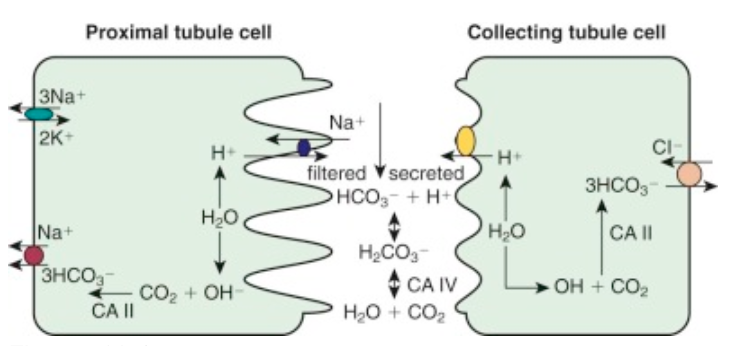 Normal function: Excretion of H+ (proximal tubule and collecting tubule) in exchange for HCO3- (90% proximal tubule) Confirm normal anion gap metabolic acidosis, electrolyte abnormalities, rule out other reasons for acidosis (diarrhea) RBUS – structural Type IV – hyperkalemic metabolic acidosisUrine pH - <5.5 = proximal, >6.0 = distal Glycosuria, proteinuria, hematuria = global dysfunction
Ca – hypercalciuria Bicarb replacement (much higher requirements in proximal vs distal) Phosphate replacement (Fanconi’s) 
Monitor for nephrolithiasis in distal – may require thiazide diuretics to decrease Ca excretion Hyperkalemia – Kayexalate  Proximal (Type II) Renal Tubular AcidosisInability to resorb bicarb Fanconi syndromePresent with growth failure in 1st year Polyuria, dehydration, anorexia, vomiting, constipation, hypotonia, rickets Present with growth failure in 1st year Polyuria, dehydration, anorexia, vomiting, constipation, hypotonia, rickets Others: Cystinosis, galactosemia, tyrosinemia, Wilson disease, hereditary fructose intolerance, Lowe syndromeNon anion gap metabolic acidosis Urine pH <5.5 (distal mechanisms intact)Low molecular weight proteinuria, glycosuria, phosphaturia, aminoaciduriaCystinosis – type 2 RTAPolyuria, polydipsia, growth failure, rickets, ocular (photophobia, retinopathy, poor visual acuity), hypothyroidism, hepatosplenomegaly, delayed sexual maturation, fair features (decreased pigmentation)Polyuria, polydipsia, growth failure, rickets, ocular (photophobia, retinopathy, poor visual acuity), hypothyroidism, hepatosplenomegaly, delayed sexual maturation, fair features (decreased pigmentation)Cystine crystals in cornea Leukocyte cystine contentCorrect metabolic abnormalitiesCysteamine PO and eye drops Kidney transplant for renal failureLowe syndrome – type 2 RTAX linked Congenital cataracts, mental retardation, Fanconi syndrome Renal – nonspecific tubulointerstitial changes, thickening of glomerular basement membrane Congenital cataracts, mental retardation, Fanconi syndrome Renal – nonspecific tubulointerstitial changes, thickening of glomerular basement membrane Proteinuria Distal (Type 1) RTA Impaired functioning of transports/proteins in acidification processe.g. medullary sponge kidney, Sjogren’s syndrome, Wilson disease, primary biliary cirrhosis, lymphocytic thyroiditis Loss of bicarb, K, Ca, citrateNephrolithiasis from hypercalciuria (differentiates from pRTA)Bone disease from mobilization of bone stores to compensate for acidosis Growth failureLoss of bicarb, K, Ca, citrateNephrolithiasis from hypercalciuria (differentiates from pRTA)Bone disease from mobilization of bone stores to compensate for acidosis Growth failureNon anion gap metabolic acidosis Hyperkalemic (Type IV) RTAImpaired aldosterone production or impaired renal responsiveness (pseudohypoaldosteronism)Can also happen from obstructive uropathiesAldo affects H/ATPase responsible for H secretion Aldo stimulates K secretion therefore get hyperkalemia, worsens H secretion Growth failure, polyuria, polydipsia, hyperkalemiaAldo affects H/ATPase responsible for H secretion Aldo stimulates K secretion therefore get hyperkalemia, worsens H secretion Growth failure, polyuria, polydipsia, hyperkalemiaElevated urinary sodiumDecreased urinary potassiumHYPERTENSIONHYPERTENSIONHYPERTENSIONHYPERTENSIONHYPERTENSIONHYPERTENSIONPrevalence 5-20%Lifestyle: physical inactivity, increased caloric intake, high salt intake, obesity Screening: any child >3 should have BP measured with appropriate cuff by manual method (if automatic cuff used and concern for HTN need to repeat with manual) -children <3 – premature or VLBW, CHD, renal/urologic malformations, solid-organ transplant, malignancy/BMT, meds that raise BP, systemic illness with known HTNDefinition: BP over 90th%Prehypertension – between 90-95th%, or >120/80 in adolescent Hypertension - >95th%Stage 1 – 95-99th% + 5Stage 2 – >99th% Diagnosis:3 or more separate office visitsNonspecific – sleep disturbance, daytime fatigue, inattention, headache, SOBRenal – hematuria, edema, polyuria, nocturia Endo – weight loss, tremors, excessive sweating Consider pmhx prematurity, CHD, recurrent UTIs, FHx Definition: BP over 90th%Prehypertension – between 90-95th%, or >120/80 in adolescent Hypertension - >95th%Stage 1 – 95-99th% + 5Stage 2 – >99th% Diagnosis:3 or more separate office visitsNonspecific – sleep disturbance, daytime fatigue, inattention, headache, SOBRenal – hematuria, edema, polyuria, nocturia Endo – weight loss, tremors, excessive sweating Consider pmhx prematurity, CHD, recurrent UTIs, FHx Most common etiologies:-renal parenchymal disease-renal vascular disease (neurofibromatosis, Williams, Wilms tumour, thrombosis or stenosis)-endo – rare but treatable -pheos – rare -iatrogenic – OCP, steroids -coarct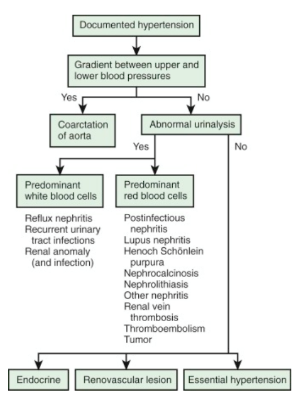 Before diagnosis:-ambulatory BP measurementWith diagnosis:-CBC, U/A, creatinine, urea, lytes, fasting lipids, fasting glucose -RBUS +/- Doppler -renin (if high, consider renovascular disease)If endo: -thyroid, aldosterone, steroid levels, urine metanephrines and plasma catecholamines End-organ dysfunction:-echo – LVH, q6m if +-ophtho referral -albumin:creatinine ratioPrehypertension – q6mStage 1 – q3-4m Stage 2 – q2weeks initially then q3-4m NONPHARM: Diet: dietitian, reduce sodium to 2-3g/d, reduce cholesterol, reduce sweetened drinks, limit portion sizes, avoid skipping meals Physical activity: 60min daily, reduce sedentary to 2h/dPHARM:-start immediately with confirmed HTN and end-organ changes, diabetes, CKD or stage 2 HTN -goal to lower <90th%-see below for meds -antihypertensives-diuretics (first line in adults, not in peds) -central alpha-agonists (clonidine – limited by adverse effects – dry mouth, sedation, fatigue, severe rebound HTN with discontinuation -vasodilators (hydralazine) for acute settingACEi: Captopril (multiple doses in a day)Enalapril LisinoprilRamipril -block angiotensin 1 to 2 and degradation of vasoD bradykinin, cardio and renal protective -s/e dry cough -monitor CBC, lytes, Cr, urea q3-6m-contraindicated – bilateral RAS, hyperK, pregnancy -block angiotensin 1 to 2 and degradation of vasoD bradykinin, cardio and renal protective -s/e dry cough -monitor CBC, lytes, Cr, urea q3-6m-contraindicated – bilateral RAS, hyperK, pregnancy -block angiotensin 1 to 2 and degradation of vasoD bradykinin, cardio and renal protective -s/e dry cough -monitor CBC, lytes, Cr, urea q3-6m-contraindicated – bilateral RAS, hyperK, pregnancy -block angiotensin 1 to 2 and degradation of vasoD bradykinin, cardio and renal protective -s/e dry cough -monitor CBC, lytes, Cr, urea q3-6m-contraindicated – bilateral RAS, hyperK, pregnancy -block angiotensin 1 to 2 and degradation of vasoD bradykinin, cardio and renal protective -s/e dry cough -monitor CBC, lytes, Cr, urea q3-6m-contraindicated – bilateral RAS, hyperK, pregnancy ARBs: Losartan Irbesartan-blocks angII binding, no kinin activity (no cough)-blocks angII binding, no kinin activity (no cough)-blocks angII binding, no kinin activity (no cough)-blocks angII binding, no kinin activity (no cough)-blocks angII binding, no kinin activity (no cough)CCBs: Dihydropyridines – nifedipine, isradipine, amlodipineNonDHP – verapamil, diltiazem (not used as much in peds)-block influx of calcium into smooth muscles = dilation and decreased resistance -amlodipine s/e – edema, flushing, headache, gingival hyperplasia, orthostatic hypotension-block influx of calcium into smooth muscles = dilation and decreased resistance -amlodipine s/e – edema, flushing, headache, gingival hyperplasia, orthostatic hypotension-block influx of calcium into smooth muscles = dilation and decreased resistance -amlodipine s/e – edema, flushing, headache, gingival hyperplasia, orthostatic hypotension-block influx of calcium into smooth muscles = dilation and decreased resistance -amlodipine s/e – edema, flushing, headache, gingival hyperplasia, orthostatic hypotension-block influx of calcium into smooth muscles = dilation and decreased resistance -amlodipine s/e – edema, flushing, headache, gingival hyperplasia, orthostatic hypotensionBeta-blockers Cardioselective (B1) Nonselective (B1,2) PropranololAtenololMetoprololLabetalol (also alpha activity) Inhibition of renin secretionReduction in peripheral resistanceLowering cardiac output Decreasing plasma volume Contraindication – athletes (decrease cardiac output), asthma (potential bronchospasm), DM (mask symptoms of hypoglycemia) Adverse effects – orthostatic hypotension, fatigue, depression, altered lipid profiles, impotence, hyperkalemia Inhibition of renin secretionReduction in peripheral resistanceLowering cardiac output Decreasing plasma volume Contraindication – athletes (decrease cardiac output), asthma (potential bronchospasm), DM (mask symptoms of hypoglycemia) Adverse effects – orthostatic hypotension, fatigue, depression, altered lipid profiles, impotence, hyperkalemia Inhibition of renin secretionReduction in peripheral resistanceLowering cardiac output Decreasing plasma volume Contraindication – athletes (decrease cardiac output), asthma (potential bronchospasm), DM (mask symptoms of hypoglycemia) Adverse effects – orthostatic hypotension, fatigue, depression, altered lipid profiles, impotence, hyperkalemia Inhibition of renin secretionReduction in peripheral resistanceLowering cardiac output Decreasing plasma volume Contraindication – athletes (decrease cardiac output), asthma (potential bronchospasm), DM (mask symptoms of hypoglycemia) Adverse effects – orthostatic hypotension, fatigue, depression, altered lipid profiles, impotence, hyperkalemia Inhibition of renin secretionReduction in peripheral resistanceLowering cardiac output Decreasing plasma volume Contraindication – athletes (decrease cardiac output), asthma (potential bronchospasm), DM (mask symptoms of hypoglycemia) Adverse effects – orthostatic hypotension, fatigue, depression, altered lipid profiles, impotence, hyperkalemia Hypertensive EmergencyCNS: retinopathy, encephalopathy, seizures, hemiplegia, facial palsyCVS: tachypnea, pulmonary edema, murmur Renal: peripheral edema, gross hematuria, change in u/o, abdo bruit Endo: exophthalmos, tremors, hair loss Abdo mass: Wilms, neuroblastoma, hydronephrosis, PCKDSkin: NF-1, TSDiagnosis:BP > stage 2 cutoff with life-threatening symptoms or end-organ dysfunctionNormally autoregulation keeps BP within range, but once outside limits, results in endothelial dysfunction, vessel wall edema, and CNS/cardiac/renal complicationsDiagnosis:BP > stage 2 cutoff with life-threatening symptoms or end-organ dysfunctionNormally autoregulation keeps BP within range, but once outside limits, results in endothelial dysfunction, vessel wall edema, and CNS/cardiac/renal complicationsCBC, lytes, creatinine, urea, U/A, beta-HCGCXR – heart failure Echo – heart failure Tox screen RBUS CT head if CNS symptoms ICU for monitoring Lower by 25% in first 8h, then normalizing over 24-48hInfusions: nicardipine, labetalol, nitroprusside PRNs: clonidine, hydralazine